ЗАЯВКАНА УЧАСТИЕ В КОНКУРСНОМ ОТБОРЕ ЛУЧШИХ ПРОЕКТОВ,НАПРАВЛЕННЫХ НА РАЗВИТИЕ ОБРАЗОВАТЕЛЬНЫХ УЧРЕЖДЕНИЙОписание организацииМуниципальное бюджетное дошкольное образовательное учреждение «Детский сад № 31» пст.Новый Бор создано на основании постановления главы администрации Усть-Цилемского района от 09 04.1997 года № 185 в целях реализации прав граждан на сохранение и укрепление здоровья детей дошкольного возраста, их физическое, интеллектуальное и личностное развитие, дошкольное образование, гарантии его бесплатности и общедоступности. Основной вид деятельности – реализация основной образовательной программы дошкольного образования, которая направлена на: создание благоприятных условий для полноценного проживания ребенком дошкольного детства, формирование основ базовой культуры личности, всестороннее развитие психических и физических качеств в соответствии с возрастными и индивидуальными  особенностями, подготовка к жизни в современном обществе, формирование предпосылок к учебной деятельности, обеспечение безопасности жизнедеятельности дошкольника.Постановка проблемыФедеральный государственный образовательный стандарт дошкольного образования предъявляет требования к организации предметно-пространственной среды, которая является одним из условий успешной реализации образовательной  программы дошкольного учреждения. «Организация образовательного пространства и разнообразие материалов, оборудования и инвентаря должны обеспечивать игровую, познавательную, исследовательскую и творческую активность всех воспитанников, экспериментирование с доступными детям материалами» (ФГОС ДО). Игровая среда в детском саду насыщенная, пригодная для совместной деятельности взрослого и ребенка, самостоятельной деятельности детей,  оснащение  по мере возможности обновляется. В настоящее время в связи с недостатком финансирования учреждение не имеет возможности обустроить развивающую среду в соответствии  со всеми требованиями, а именно, недостаточно количества материалов для реализации задач, поставленных в разделе «Познавательно – исследовательская деятельность».Создание центра экспериментирования и оснащение его необходимыми материалами и пособиями позволит в полном объеме реализовать задачи, поставленные в образовательной области «Познавательное развитие» - развитие познавательно-исследовательской деятельности.Цели и задачи проекта:Цели:Создание предметно-пространственной развивающей среды в группе в соответствии с требованиями федерального государственного образовательного стандарта дошкольного образования в условиях реализации основной образовательной программы дошкольного образования МБДОУ «Детский сад № 31» пст.Новый Бор.Активизация работы по развитию поисково-исследовательской активности у воспитанников 4-7 лет.Выполнение  данного проекта требует решения следующих  задач:Разработать комплекс социально-педагогических, материально-технических и финансовых условий, которые обеспечат эффективное функционирование центра детского экспериментирования.Способствовать развитию у дошкольников познавательных интересов, любознательности, расширению опыта ориентировки в окружающем, формированию познавательных действий, умственных способностей и психологических процессов.Установить партнерские отношения с родителями в целью оказания помощи в пополнении центра экспериментирования необходимыми материалами.Повышение компетентности родителей в вопросах необходимости развития исследовательской деятельности детей.Рабочий план реализации проекта1 этап: Подготовительный:2 этап: Деятельностный - реализация программы проекта будет осуществляться в совместной деятельности педагога с детьми в форме кружков по разработанной педагогами ДОО программе «Любознательные исследователи» для детей 4-7 лет, а также в самостоятельной деятельности воспитанников.- освещение проекта и его значения среди родителей;- проведение запланированных мероприятий:Схема управления проектомРезюме исполнителей проектаКонкретные ожидаемые результатыУкрепление и развитие  предметно-пространственной  развивающей среды  ДОО для развития познавательно-исследовательской деятельности.Осуществление и укрепление преемственности между дошкольным и начальным общим образованием.Повышение качества воспитательно-образовательной работы.Активное участие родителей (законных представителей) в создании условий для полноценного и своевременного развития своих детей. Повышение заинтересованности родителей (законных представителей) в развитии познавательно-исследовательской деятельности своего ребенка.Повышение уровня дошкольников в умении владеть способами познавательно-исследовательской деятельности, самостоятельно выполнять действия экспериментального характера, устанавливать связи и отношения между системами объектов и явлений.Утверждаю		                                                                                                                                                             (руководитель организации)   «____» __________ 2015г. 		М.П.		БЮДЖЕТ ПРОЕКТА(название проекта, наименование организации)Бюджет составил бухгалтер: _____________________________________________________								(Ф И О, подпись)Оборудование для детского экспериментированияКонкурсный отбор лучших проектов,направленных на развитие образовательных учреждений«Познавая мир»Создание условий для детского экспериментированиямуниципальное бюджетное дошкольное образовательное учреждение «Детский сад № 31» пст.Новый БорКанева Светлана Юрьевна(руководитель проекта)Контактный телефон 8  (82141) 93235 (р.) 89121434690 (с.)2015г.Название номинации конкурсаПознавая мирПознавая мирНазвание проектаСоздание условий для детского экспериментированияСоздание условий для детского экспериментирования3. Район (город)Усть-Цилемский район Республики КомиУсть-Цилемский район Республики Коми4. ФИО руководителя проектаКанева Светлана ЮрьевнаКанева Светлана ЮрьевнаДолжностьЗаведующий МБДОУ «Детский сад № 31» пст.Новый БорЗаведующий МБДОУ «Детский сад № 31» пст.Новый БорДолжность(для организаций)(для организаций)Паспортные данныеСерия  87 14   номер 666067, выдан 23.07.2015г. МП УФМС России по Республике Коми в Усть-Цилемском р-неСерия  87 14   номер 666067, выдан 23.07.2015г. МП УФМС России по Республике Коми в Усть-Цилемском р-не(когда и кем выдан)(когда и кем выдан)Фактический адрес пропискиРК Усть-Цилемский район, пст.Новый Бор, ул.Заполярная, д.1, кв.10РК Усть-Цилемский район, пст.Новый Бор, ул.Заполярная, д.1, кв.10Контактный телефон93-2-35 -рабочий,89121434690-сотовый93-2-35 -рабочий,89121434690-сотовыйЭлектронная почтаDetsad31.nb@bk.ru Detsad31.nb@bk.ru Название организации заявителя муниципальное бюджетное дошкольное образовательное учреждение « Детский сад № 31» пст.Новый Бормуниципальное бюджетное дошкольное образовательное учреждение « Детский сад № 31» пст.Новый БорФИО и должность руководителя организацииКанева Светлана Юрьевна, заведующий МБДОУ «Детский сад № 31» пст.Новый БорКанева Светлана Юрьевна, заведующий МБДОУ «Детский сад № 31» пст.Новый БорАдрес организации Юридический169495 Усть-Цилемский район РК, пст.Новый Бор ул. Центральная, д.14169495 Усть-Цилемский район РК, пст.Новый Бор ул. Центральная, д.14Почтовый 169495 Усть-Цилемский район РК, пст.Новый Бор ул.Центральная , д. 14169495 Усть-Цилемский район РК, пст.Новый Бор ул.Центральная , д. 14Тел./факс организации 8(82141) 932358(82141) 93235Электронная почтаDetsad31.nb@bk.ru Detsad31.nb@bk.ru Реквизиты организации Наименование банкаОтделение –НБ  Республика КомиОтделение –НБ  Республика КомиРасчетный счет №40701810700001000014 ГРКЦ НБ РЕСПУБЛИКА КОМИ40701810700001000014 ГРКЦ НБ РЕСПУБЛИКА КОМИИНН112 0004168112 0004168БИК048 702 001048 702 001ОКОНХОКПО4839835448398354ОКАТО8725282500187252825001КПП112 001 001112 001 001КБК97500000000000000  13097500000000000000  130ФИО бухгалтера, ответственного за подготовку отчетности по проектуМихальченя Надежда ТимофеевнаМихальченя Надежда ТимофеевнаФИО бухгалтера, ответственного за подготовку отчетности по проектуГеография проектаРеспублика Коми, Усть-Цилемский район,  пст.Новый БорРеспублика Коми, Усть-Цилемский район,  пст.Новый БорПартнерыДлительность проекта (не более 12 мес.)12 месяцев12 месяцевОбщий бюджет проекта (руб.)117000 рублей117000 рублейЗапрашиваемая сумма (руб.) 90000 рублей 90000 рублейИмеющаяся сумма (руб.)27000 рублей27000 рублейКраткое описание проектаКраткое описание проектаОрганизацию и проведение проекта будет осуществлять МБДОУ «Детский сад № 31» пст.Новый Бор. Проект предусматривает оснащение предметно-пространственной среды группы  материалами, приборами, оборудованием, которое позволит создать условия для детского экспериментирования и обеспечить развитие поисково-исследовательской деятельности дошкольников: развитие познавательных интересов, любознательности, познавательной мотивации,  расширение опыта ориентировки в окружающем, формирование познавательных действий, первичных представлений об объектах окружающего мира, развитие восприятия, памяти, умения устанавливать простейшие связи между предметами и явлениями, делать простейшие обобщения. А все это является  образовательными задачами основной образовательной программы дошкольного образования МБДОУ «Детский сад № 31». Овладение навыками практического взаимодействия с окружающей средой обеспечивает становление мировоззрения ребенка, его личностный рост, усвоение представлений о взаимосвязи природы и человека. Вместе с тем, развитие познавательной активности ребенка – это одно из оснований преемственности дошкольного и начального школьного звена.При определенных условиях (финансовой и организационной поддержке) реализация проекта рассчитана на перспективу, но первый этап ее реализации составляет 1 год (октябрь 2015 – сентябрь 2016 г.г.). на реализацию проекта необходимы средства в сумме_ 117000,00 рублей, которые будут направлены на приобретение приборов, материалов для экспериментирования.  Участниками проекта будут 15 воспитанников в возрасте 4-7 лет, воспитатели, родители (законные представители) воспитанников. Средства необходимые для приобретения расходного, недорогостоящего  и мелкого материала будут изысканы образовательным учреждением самостоятельно.В ходе реализации проекта планируется создать центр детского экспериментирования, оснастить его необходимыми пособиями, приборами, коллекциями, книгами познавательного характера, тематическими альбомами, материалами для исследований.Организацию и проведение проекта будет осуществлять МБДОУ «Детский сад № 31» пст.Новый Бор. Проект предусматривает оснащение предметно-пространственной среды группы  материалами, приборами, оборудованием, которое позволит создать условия для детского экспериментирования и обеспечить развитие поисково-исследовательской деятельности дошкольников: развитие познавательных интересов, любознательности, познавательной мотивации,  расширение опыта ориентировки в окружающем, формирование познавательных действий, первичных представлений об объектах окружающего мира, развитие восприятия, памяти, умения устанавливать простейшие связи между предметами и явлениями, делать простейшие обобщения. А все это является  образовательными задачами основной образовательной программы дошкольного образования МБДОУ «Детский сад № 31». Овладение навыками практического взаимодействия с окружающей средой обеспечивает становление мировоззрения ребенка, его личностный рост, усвоение представлений о взаимосвязи природы и человека. Вместе с тем, развитие познавательной активности ребенка – это одно из оснований преемственности дошкольного и начального школьного звена.При определенных условиях (финансовой и организационной поддержке) реализация проекта рассчитана на перспективу, но первый этап ее реализации составляет 1 год (октябрь 2015 – сентябрь 2016 г.г.). на реализацию проекта необходимы средства в сумме_ 117000,00 рублей, которые будут направлены на приобретение приборов, материалов для экспериментирования.  Участниками проекта будут 15 воспитанников в возрасте 4-7 лет, воспитатели, родители (законные представители) воспитанников. Средства необходимые для приобретения расходного, недорогостоящего  и мелкого материала будут изысканы образовательным учреждением самостоятельно.В ходе реализации проекта планируется создать центр детского экспериментирования, оснастить его необходимыми пособиями, приборами, коллекциями, книгами познавательного характера, тематическими альбомами, материалами для исследований.Настоящим подтверждаю достоверность предоставляемой мной информации.Настоящим подтверждаю достоверность предоставляемой мной информации.Подпись руководителя организации__________________Дата   29    октября 2015 года М.П.                                     Канева Светлана Юрьевна(для организаций)(для организаций)(заполняется при регистрации проекта)(заполняется при регистрации проекта)Регистрационный номер заявкиДата регистрации заявкиПодпись лица, принявшего заявку№ п.п.МероприятияДатаОтветственныеИсточники финансированияРазработка комплекса социально-педагогических,  материально-технических  и финансовых условий, обеспечивающих эффективное функционирование  центра детского экспериментированияОктябрь2015С.Ю.КаневаБез финансированияПедагогическое  совещание с целью определения необходимого оборудования и материалов и методической поддержкиОктября 2015С.Ю.КаневаБез финансированияРазработка проекта «Создание условий для развития поисково-исследовательской деятельности детей 4-7 лет»Октябрь 2015С.Ю.КаневаБез финансирования№ п.п.МероприятияДатаОтветственныеИсточники финансированияПриобретение приборов, оборудования, материалов для центра экспериментирования:- Зеркала. Оптика (набор для опытов) 800,00- Магнетизм. Электромагнит (научный набор) 950,00- Проектор радуги (научный набор) 850,00- юный физик – 1(65 опытов с электричеством) 2300,00- бинокулярный микроскоп 6000,00- подзорная труба 770,00- коллекция «Поделочные камни» 1800,00- весы технические с гирями до 1000 гр с равновесами 9000,00- глобус физический (д.320) 820,00- секундомер 800,00- компас 60,00- лупа ручная (5 шт) -400,00- набор «Мои первые опыты» Свет и звук. 32500,00- весы с гирями до 200 гр -800,00- магнит U-образный демонстрационный – 150,00Всего на сумму 58000,00Январь-март 2016С.Ю.КаневаБФ «ЛУКОЙЛ»Приобретение книгоиздательской продукции для детей и педагогов на сумму 5500,00 рублей Январь-март 2016С.Ю.КаневаБФ «ЛУКОЙЛ»Приобретение канцтоваров:- блокноты (15 шт)- наборы фломастеров (15 шт)- офисная бумага (3 уп.)- Пленка для ламинирования А4, 100 мкм, (2 уп)Всего на сумму 3000,00 рублейЯнварь-март 2016С.Ю.КаневаБФ «ЛУКОЙЛ»Приобретение оргтехники:- принтер СНПЧ  Epson L110 – 18000,00- ламинатор  Bulros FGK 230i  - 5500,00Всего на сумму 23500,00Январь-март 2016С.Ю.КаневаБФ «ЛУКОЙЛ»Изготовление тематических альбомовВ течение годаН.М.ИдамкинаМ.Л.КрупкинаМестный бюджетСовместная детско-взрослая познавательно-исследовательская деятельность (с родителями)В течение годаН.М.ИдамкинаМ.Л.КрупкинаБез финансированияСоздание коллекцийВ течение годаН.М.ИдамкинаМ.Л.КрупкинаБез финансированияИзготовление схем, таблиц, моделей с алгоритмом выполнения опытовВ течение годаН.М.ИдамкинаМ.Л.КрупкинаМестный бюджетПриобретение недорогостоящих материалов:- Пипетки с закругленными концами (8 шт)- шприцы без игл (10 шт)- фонарики (2 шт)- свечи (2 шт)- мерные стаканчики (10 шт)- трубочки для коктейля (1 уп) - термометр для измерения температуры воды- термометр для измерения температуры воздуха- пинцет (5 шт)- емкости с крышками для сыпучих материалов (7 шт)- прозрачная емкость высотой не менее 20 см- емкости для воды и снега (8 шт)- пластиковые емкости большие круглой формы (2 шт) В течение годаС.Ю.КаневаМестный бюджетИзготовление карточек-подсказок «Что можно, что нельзя!»В течение годаН.М.ИдамкинаМ.Л.КрупкинаМестный бюджетПроведение родительского собрания с целью ознакомления родителей с организацией исследовательской деятельности в группеВ течение годаН.М.ИдамкинаМ.Л.КрупкинаБез финансированияРазмещение наглядной информации на информационных стендах в группе: консультации, рекомендации, памяткиВ течение годаН.М.ИдамкинаМ.Л.КрупкинаБез финансированияПрезентация проекта перед родителями и сотрудниками: итоги работы, выступление воспитанниковсентябрьН.М.ИдамкинаМ.Л.КрупкинаМестный бюджетФ.И.О.,должностьДата рожденияОбразованиеМестоработыСтажСтаж проектной деятельностиАдресТелефонЭл.почта.Канева Светлана Юрьевна,заведующий27.06.1970 г.Среднее специальноеМБДОУ «Детский сад № 31» пст.Новый Бор25---Пст.Новый Бор, Усть-Цилемский р-н, ул.Заполярная 1-10(8)8214193235 (раб)89121434690 (моб)Идамкина Надежда Михайловна, воспитатель22.02.1962Среднее специальноеМБДОУ «Детский сад № 31» пст.Новый Бор20Пст.Новый Бор, Усть-Цилемский р-н, ул.Черепанова д.32, кв 10Крупкина Марина Леонидовна06.03.1974Среднее специальноеМБДОУ «Детский сад № 31» пст.Новый Бор5Пст.Новый Бор, Усть-Цилемский р-н, ул.Черепанова д.15Наименование статьиЗапрашиваемые средстваИмеющиеся средстваВсего Источник финансированияОплата трудаОплата трудаОплата трудаОплата трудаОплата трудаОплата труда штатных сотрудников2700027000Местный бюджетВсего по оплате труда2700027000Местный бюджетПрямые расходыПрямые расходыПрямые расходыПрямые расходыПрямые расходы1. Приобретение оборудования и предметов длительного пользования8700087000БФ «ЛУКОЙЛ»2. Приобретение расходных материалов30003000БФ «ЛУКОЙЛ»Непрямые (сопутствующие)  расходы (мероприятия, печать и т.д.)Непрямые (сопутствующие)  расходы (мероприятия, печать и т.д.)Непрямые (сопутствующие)  расходы (мероприятия, печать и т.д.)Непрямые (сопутствующие)  расходы (мероприятия, печать и т.д.)Непрямые (сопутствующие)  расходы (мероприятия, печать и т.д.)Всего прямые расходы90000117000Всего непрямые расходыВСЕГО РАСХОДОВ ПО ПРОЕКТУ9000027000117000Полная стоимость проекта:117000рублейИмеется:27000рублей(плюс 30% к запрашиваемой сумме)Запрашиваемые средства:90000рублей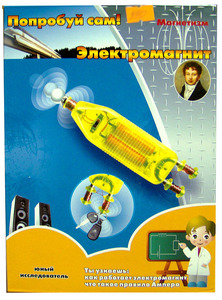 Магнетизм. Электромагнит (научный набор)Электромагнит - это научный набор-конструктор. В ходе игры вы собирается обучающая модель, которая расскажет что такое Магнетизм, как работает электромагнит, 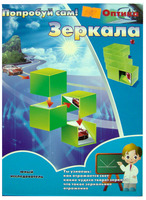 Зеркала. Оптика (научный набор)В ходе игры собирается обучающая модель, которая расскажет что такое зеркальное отражение, как отражается свет, какие чудеса творят зеркала, как работает перископ...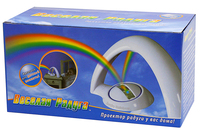 Проектор радугиДети узнают как появляется радуга, смогут любоваться ею в любое время.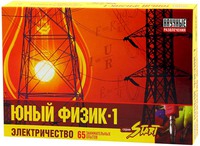 Юный физик – 1 (65 опытов  с электричеством)С набором "Юный физик Старт" изучать свойства света, цвета, воды будет не только полезно, но и увлекательно. С этим набором любой ребенок легко познакомится с такими явлениями как электричество. Поэкспериментирует в области электростатики, электричества, электрохимии, оптики и техники.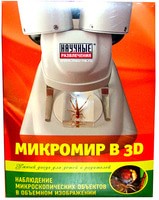 Бинокулярный микроскопС помощью бинокулярного стереоскопического микроскопа SMD-04 можно рассматривать любой прозрачный и непрозрачный предмет без предварительной подготовки: насекомых, растения, монеты, денежные купюры, различные виды бумаг, пластиков, марки, драгоценности, мех, обычные камни или драгоценные, ткани, пищевые продукты,...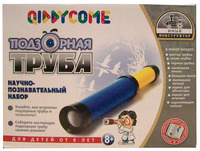 Подзорная трубаРебенок сможет собрать своими руками Подзорную трубу. В процессе сборки он познакомится с устройством этого замечательного инструмента...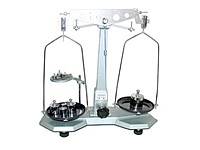 Весы технические с гирями до 1000 гр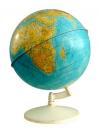 Глобус физический диаметр 320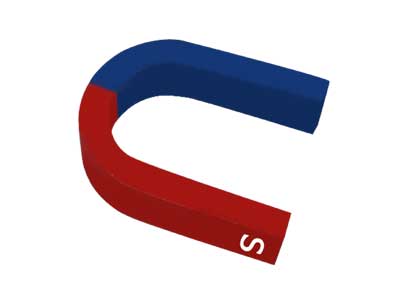 Магнит демонстрационныйМагнит изготовлен из полосовой стали сечением 10х18 мм и имеет расстояние между полюсами 54 мм. 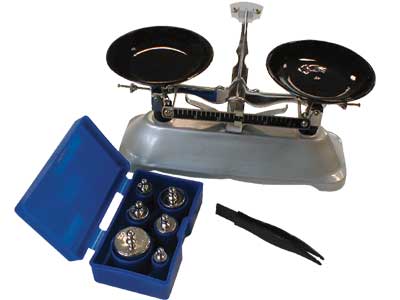 Весы с гирями до 200 гр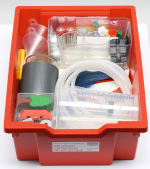 Мои первые опыты: свет и звук. Комплект для экспериментированияКомплект включают в себя необходимый набор оборудования для эффективной организации познавательно-исследовательской деятельности детей в старших группах детских дошкольных образовательных организаций в полном соответствии с требованиями ФГОС ДО. Позволяет провести 33 опыта по 15 темам.Дети экспериментируют с источниками света и звука, знакомятся с тем, как распространяется свет и преломляется, как он отражается в зеркале и стекле, что такое цвет света, и узнают, как можно увидеть малое большим.Эксперименты со звуком позволяют детям ответить на вопрос, откуда возникает звук, как можно увидеть и почувствоват его, и даже сконструировать забавный телефон.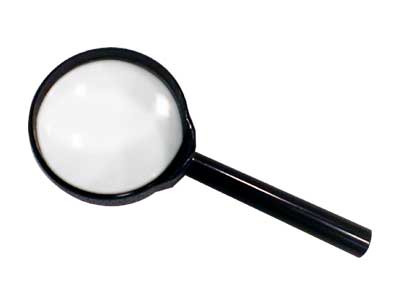 Лупа ручнаяЛупа изготовлена из стекла и позволяет получить трёхкратное увеличение.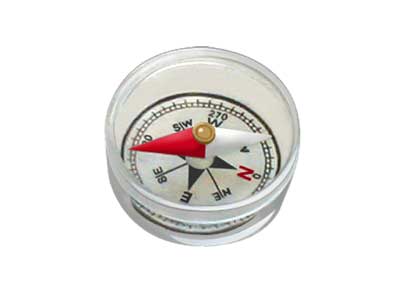 Компас Компас предназначен для определения сторон света и для изучения его устройства и действия. Компас используется в качестве примера в опытах  по электромагнетизму.